Program konference: Čtvrtek, 7.4.2022 ; 9.00 hodPořadatel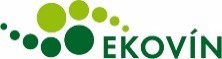 Konference je realizována za podpory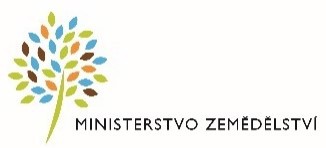 Program školení IP: Pátek, 8.4.2022 ; 9.00 hodÚčast na tomto školení je splněním podmínky AEO IP révy vinné,: podle § 13 odst. 5 písm. i) nařízení vlády č. 75/2015 Sb., o podmínkách provádění agroenvironmentálně – klimatických opatření a o změně nařízení vlády č. 79/2007 Sb., o podmínkách provádění agroenvironmentálních opatření, ve znění pozdějších předpisů, dále jen„nařízení vlády č. 75/2015 Sb. NUTNÁ registrace na http://www.skoleniip.cz/ČasTémaLektor08.30 – 9.00Prezence účastníků09.00 – 09.15Zahájení09.15 – 10.1530 let s EKOVÍNEM – historie a vize českého ekologického vinařství a vinohradnictvíDr. Ing. M. Hluchý, EKOVÍN, CZIng. P. Ackermann, CSc, EKOVÍN, CZ10.15 - 10.30PřestávkaPřestávka10.30 – 11.15H2020 RELACS: pokrok ve vývoji alternativních prostředků ochrany nahrazujících měďDr. phil, Dipl. Ing. Agr. ETH Lucius Tamm, ředitel pro spolupráci oddělení věd o plodinách, FiBL, CH11.15 – 12.00Společná zemědělská politika – strategický plán 2023+ ČRIng. David Kuna, ředitel odboru environmentálních podpor PRV, MZe CZ12.10 – 13.15Oběd pro registrované účastníkyOběd pro registrované účastníky13.15 – 14.15Návrat biologické rozmanitosti na vinice. Švýcarské zkušenostiDr. phil, Dipl. Ing. Agr. ETH Lucius Tamm, ředitel pro spolupráci oddělení věd o plodinách, FiBL, CH14.15 – 14.30Technická přestávka14.30 – 15.15Směrnice pro integrovanou produkci vinné révy IOBC/WPRS - ONLINEC. Malavolta, Předseda komise IOBC-WPRS "Integrated Production Guidelines" zodpovědné za udržitelné zemědělství, IT15.15 – 15.30Přestávka15.30 – 17.00Prezentace vinařství a řízená degustace vín1x - Ekologické vinařství Maďarsko 1x - Ekologické vinařství Rakousko1x - Ekologické vinařství Česká republika18.00Společenský večer - večeřeSály zámku MikulovČasTémaLektor08.30 - 09.00Prezence účastníků09.00 – 09.15Povolení výsadeb révy vinné a kontroly v roce 2022Ing. Rostislav Gruna, ÚKZÚZ09.15 – 09.45Přechodné období a novinky IP révy vinné v roce 2022, nejčastější chyby z kontrol, výhled na novou Společnou zemědělskou politiku od roku 2023+Ing. Mgr. Denisa Nechanská, MZe09.45 – 10.05Možnosti předvýsadbové přípravy půdyIng. Martin Vrabec, Ekovín z.s.10.05 – 10.25Využívání zeleného hnojení – příprava na nové opatření IPIng. Martin Vrabec, Ekovín z.s.10.25 – 11.00Podmínky pro výskyt plísně révy a houbových chorob révy a průběh ochrany v roce 2021Ing. Petr Ackermann, CSc,, Ekovín , z.s.11.00 – 11.30Přestávka /občerstveníPřestávka /občerstvení11.30 - 12.10Novinky v přípravcích a pomocných prostředcích na ochranu rostlin pro IPIng. Miluše Dvoržáková, CropLife, Česká republika, Ing. Jiří Podhajský , BIOCONT LABORATORY s.r.o.12.10 – 12.40První výskyt fytoplazmózy zlatého žloutnutí révy v ČR ( ekologie patogenu, karanténní opatření a možnost regulace)RNDr. Jan Juroch, ÚKZÚZAktuální situace a trendy v ochraně révy vinné vůči GTD ( ESCA)Ing. Aleš Eichmeier, PhD., MENDELU/ÚKZÚZ13.10 – 14. 10Oběd pro registrované účastníky14.10 – 16.00Volná diskuseVolná diskuse